Agency overviewThe Planning, Industry and Environment Cluster brings together the functions from the former Planning & Environment and Industry Clusters.The new Cluster will drive for greater levels of integration and efficiency across key areas such as long term planning, precincts, housing, property, infrastructure priorities, open space, the environment, our natural resources – land, water, mining – energy, and growing our industries. In particular, there will be a redoubling of emphasis on regional NSW. Primary purpose of the roleLead a team that will, through stakeholder networks, partnerships and/or strategic outsourcing, develop, deliver, promote and monitor climate change adaptation operational policy, projects and programs across business, government and community which are effective, innovative and meet priority objectives whilst demonstrating good value for public expenditure and help NSW become more resilient to a changing climate.Key accountabilitiesProvide coordination and support services to assist the Climate Resilience and Net Zero Emissions branch Leadership Group.Provide clear advice and coordination to Regional Operations staff on the development of climate change adaptation programs.Lead and empower staff to be productive and effective in the delivery of agreed outcomes as defined in corporate, strategic and business plans and allocate resources to allow tasks to be completed effectively.Prepare high level written reports, submissions, briefing notes and ministerial correspondence on a range of issues including contentious or politically sensitive issues often involving significant financial implications and government credibility.Contribute to the development of performance targets through strategic and operational planning, team coordination and monitoring of productivity against agreed objectives.Represent Climate Resilience and Net Zero Emissions branch on a range of forums to influence and provide expert advice on operational activities ensuring consistency with government policy and legislative requirements.Lead a multidisciplinary team focused in the design and support of state-wide operational delivery, implementation, review and reporting to build capacity to adapt to climate change and support households, communities and businesses to respond to climate change impacts.Key challengesManaging a high volume work environment with competing demands and tight deadlines.Managing a broad range of stakeholders with diverse goals and expectations to deliver collaborative outcomes which satisfy the needs of all parties.Identifying issues which threaten the achievement of team and Organisational objectives, and developing workable solutions for implementation.Key relationshipsRole dimensionsDecision makingThe Senior Team Leader operates with autonomy within the parameters of their agreed work plan, exercising a delegated authority consistent with DPIE policy and, manages the appropriate allocation of resources to ensure fiscal and resource management within the unit and is fully accountable for the quality, integrity and accuracy of advice provided.Reporting lineThe role reports to the Manager or a Director.Direct reportsThe role will have can have up to a maximum of 7 direct reports. These roles may include:Assistant Project OfficersProject OfficersSenior Project OfficersSpecialised Technical OfficersBudget/ExpenditureThe role will be responsible for managing up to $5 million.Essential requirementsSuperior knowledge of the operational and strategic requirements for the successful delivery of climate change adaptation operational policy and program in the context of government directions and community settings.High level experience to develop, implement and monitor strategic and operational plans to deliver complex programs, with a track record of providing direction and results achievement through multidisciplinary and geographically dispersed teams.Capabilities for the roleThe NSW Public Sector Capability Framework applies to all NSW public sector employees. The Capability Framework is available at www.psc.nsw.gov.au/capabilityframeworkCapability summaryBelow is the full list of capabilities and the level required for this role. The capabilities in bold are the focus capabilities for this role. Refer to the next section for further information about the focus capabilities.Focus capabilitiesThe focus capabilities for the role are the capabilities in which occupants must demonstrate immediate competence. The behavioural indicators provide examples of the types of behaviours that would be expected at that level and should be reviewed in conjunction with the role’s key accountabilities.ClusterPlanning & EnvironmentAgencyDepartment of Planning, Industry and EnvironmentDivision/Branch/UnitClimate Change & SustainabilityLocationVariousClassification/Grade/BandEnvironment Officer Class 12Role NumberGenericANZSCO Code511112PCAT Code1111592Date of Approval23 May 2017Agency Websitehttps://www.dpie.nsw.gov.au/ Who       WhyInternalManager or DirectorProvide expert technical advice on complex and politically sensitive and controversial issues.Team and cross Divisional stakeholdersProvide guidance, support and exchange information.ExternalExternal organisations, suppliers and stakeholdersPrepare and provide highly accurate advice and guidance to key external stakeholders including local councils, other government agencies and industry groups.NSW Public Sector Capability FrameworkNSW Public Sector Capability FrameworkNSW Public Sector Capability FrameworkCapability GroupCapability NameLevel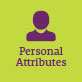 Display Resilience and CourageAdeptAct with IntegrityAdeptManage SelfAdeptValue DiversityAdept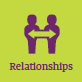 Communicate EffectivelyAdeptCommit to Customer ServiceIntermediateWork CollaborativelyAdvancedInfluence and NegotiateAdept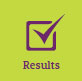 Deliver ResultsAdeptPlan and PrioritiseIntermediateThink and Solve ProblemsAdvancedDemonstrate AccountabilityAdept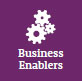 FinanceIntermediateTechnologyIntermediateProcurement and Contract ManagementIntermediateProject ManagementAdept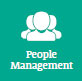 Manage and Develop PeopleAdeptInspire Direction and PurposeIntermediateOptimise Business OutcomesIntermediateManage Reform and ChangeIntermediateNSW Public Sector Capability FrameworkNSW Public Sector Capability FrameworkNSW Public Sector Capability FrameworkGroup and CapabilityLevelBehavioural IndicatorsPersonal AttributesAct with IntegrityAdeptRepresent the organisation in an honest, ethical and professional way and encourage others to do soDemonstrate professionalism to support a culture of integrity within the team/unitSet an example for others to follow and identify and explain ethical issuesEnsure that others understand the legislation and policy framework within which they operateAct to prevent and report misconduct, illegal and inappropriate behaviourPersonal AttributesManage SelfAdeptLook for and take advantage of opportunities to learn new skills and develop strengthsShow commitment to achieving challenging goalsExamine and reflect on own performanceSeek and respond positively to constructive feedback and guidanceDemonstrate a high level of personal motivationRelationshipsWork CollaborativelyAdvancedBuild a culture of respect and understanding across the organisationRecognise outcomes which resulted from effective collaboration between teamsBuild co-operation and overcome barriers to information sharing, communication and collaboration across the organisation and cross-governmentFacilitate opportunities to engage and collaborate with external stakeholders to develop joint solutionsResultsDeliver ResultsAdeptTake responsibility for delivering on intended outcomesMake sure team/unit staff understand expected goals and acknowledge successIdentify resource needs and ensure goals are achieved within budget and deadlinesIdentify changed priorities and ensure allocation of resources meets new business needsEnsure financial implications of changed priorities are explicit and budgeted forUse own expertise and seek others’ expertise to achieve work outcomesResultsThink and Solve ProblemsAdvancedUndertake objective, critical analysis to draw accurate conclusions that recognise and manage contextual issuesWork through issues, weigh up alternatives and identify the most effective solutionsTake account of the wider business context when considering options to resolve issuesExplore a range of possibilities and creative alternatives to contribute to systems, process and business improvementsImplement systems and processes that underpin high quality research and analysisBusiness EnablersProject ManagementAdeptPrepare clear project proposals and define scope and goals in measurable termsEstablish performance outcomes and measures for key project goals, and define monitoring, reporting and communication requirementsPrepare accurate estimates of costs and resources required for more complex projectsCommunicate the project strategy and its expected benefits to othersMonitor the completion of project milestones against goals and initiate amendments where necessaryEvaluate progress and identify improvements to inform future projectsPeople ManagementManage and Develop PeopleAdeptDefine and clearly communicate roles and responsibilities to achieve team/unit outcomesNegotiate clear performance standards and monitor progressDevelop team/unit plans that take into account team capability, strengths and opportunities for developmentProvide regular constructive feedback to build on strengths and achieve resultsAddress and resolve team and individual performance issues, including unsatisfactory performance in a timely and effective wayMonitor and report on performance of team in line with established performance development frameworksPeople ManagementInspire Direction and PurposeIntermediateAssist team to understand organisational direction and explain the reasons behind decisionsEnsure the team/unit objectives lead to the achievement of business outcomes that align with organisational policiesRecognise and acknowledge individual/team performance